Chapter 1:  Equations and Inequalities1.8  Other Types of InequalitiesTo solve a polynomial inequality such as   you can use the fact that a polynomial can change signs only at its zeros (x-values that make the polynomial = to zero).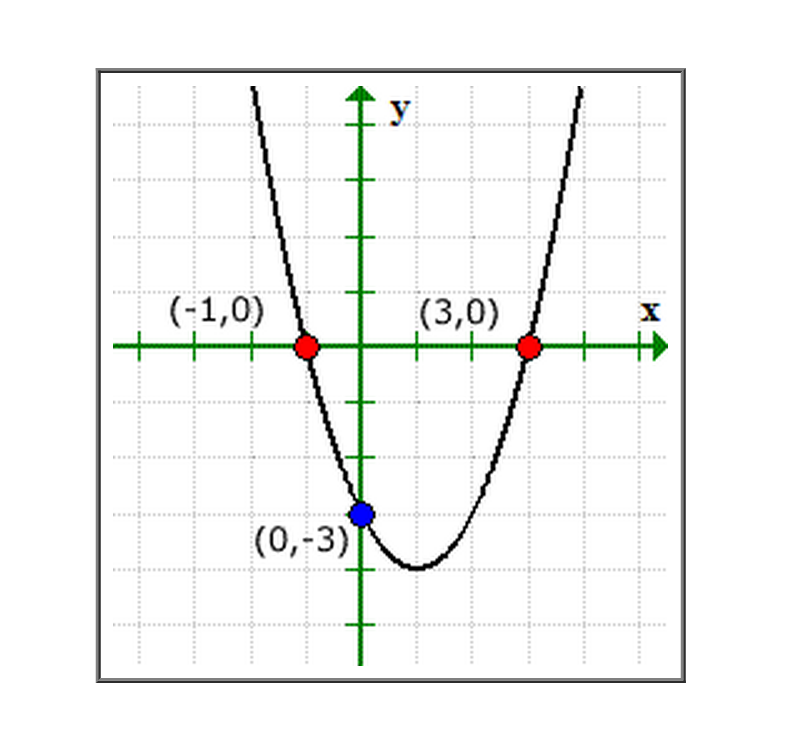 Between two consecutive zeroes a polynomial must be entirely positive or entirely negative.  These zeros are the critical numbers of the inequality, and the resulting intervals are the test intervals for the inequality.  The polynomial above has two zeros,  and , and these zeros divide the real number line into three test intervals:-----------------------------------------------------------------------------------------------------------------------------SOLVING A POLYNOMIAL INEQUALITY 1.    		  Standard Form     (            )(            ) = 0	   Factor	    Critical Numbers  								          Test									Interval Notation2.                                                                3.     4.  						5.   6.  					7.   SOLVING RATIONAL INEQUALITIES The concepts of critical numbers and test intervals can be extended to rational inequalities.  The value of a rational expression can change sign only at its zeros (the x-values for which its numerator is zero) and its undefined values (the x-values for which its denominator is zero).  These two types of numbers make up the critical numbers of a rational inequality.8.    						9.       10.    						11.    